 l 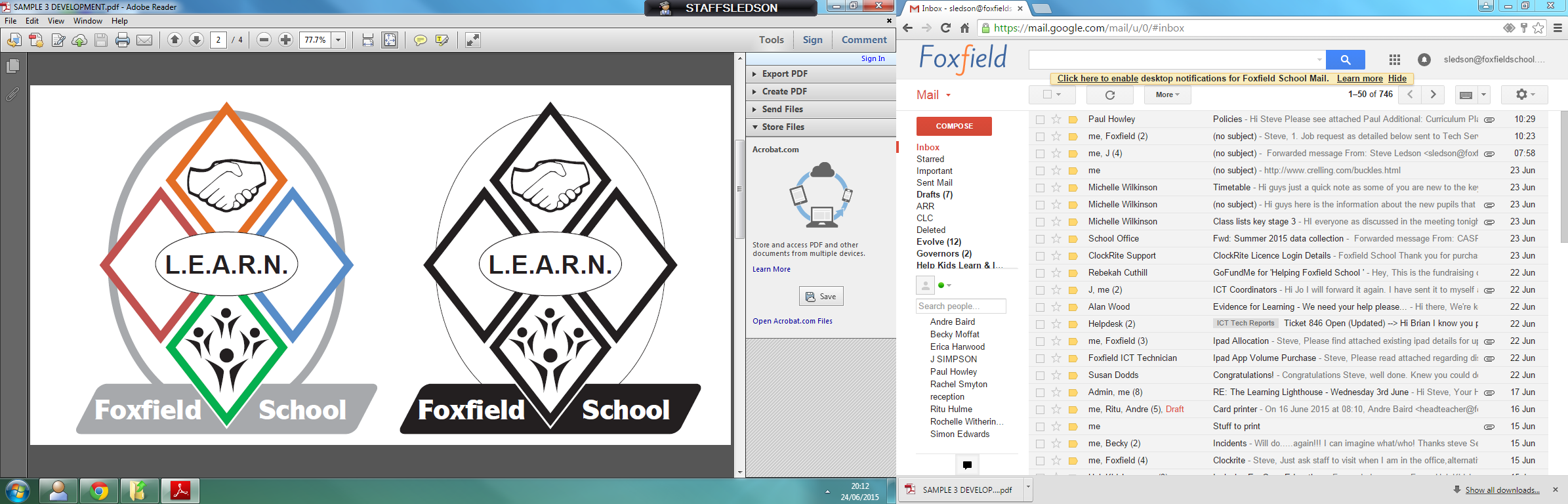 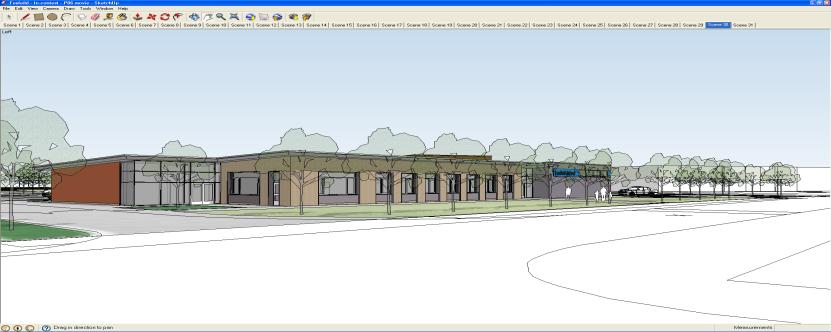  l  l  l  l BUILDING INTERIOR, EXTERIOR AND PLAY AREASYESNOWHAT IS THE RISK PRESENTEDACTION TAKENBuilding grounds are fenced.Restricted areas are clearly markedAll poisonous shrubs, trees, and foliage have been removed.Bus loading and drop-off zones are clearly defined.There is adequate lighting around the building.The building ground is free from rubbish or debris.Play areas are fenced.All areas are accessible to emergency vehicles.No broken window panes,Window locks are in working orderHigh-risk areas are protected by high security locks and an alarm systemThere is a central alarm system in the buildingMultiple entries to the building are controlled and supervisedVisitors are issued I.D. cards or badgesDoors accessing internal courtyards are securely locked from the insideExit signs are clearly visible and pointing in the correct direction.Switches and controls are properly located and protected.Access to electrical panels is restricted.There is a method of communicate during emergenciesA visitor policy is in effect, requiring a sign-in procedure for all visitors, Fire exits are not blockedEntrance and exit doors are secured to restrict access and egressFire exits are fitted with alarmsFire exits have restricted operation in non – emergency situationsThe fire assembly point is clearly identifiedAll hazardous items are securely locked awayAccess and exit from the site is restrictedA map of the locality and neighbourhood is available